 г. СтавропольОб олимпиаде среди учащихся образовательных организаций общего образования по вопросам избирательного права и избирательного процессаВ соответствии с постановлением избирательной комиссии Ставропольского края от 18 января 2019 г. № 63/674-6 «Об организации и проведении олимпиады среди учащихся образовательных организаций общего образования по вопросам избирательного права и избирательного процесса», избирательная комиссия Ставропольского краяПОСТАНОВЛЯЕТ:1. Утвердить прилагаемые:1.1. Положение об олимпиаде среди учащихся образовательных организаций общего образования по вопросам избирательного права и избирательного процесса.1.2. Состав конкурсной комиссии при избирательной комиссии Ставропольского края по проведению олимпиады среди учащихся образовательных организаций общего образования по вопросам избирательного права и избирательного процесса.2. Обратиться в министерство образования Ставропольского края с целью оказания содействия в проведении олимпиады среди учащихся образовательных организаций общего образования по вопросам избирательного права и избирательного процесса.3. Направить настоящее постановление в территориальные избирательные комиссии.4. Разместить настоящее постановление на официальном сайте избирательной комиссии Ставропольского края в информационно-телекоммуникационной сети «Интернет». 5. Контроль за выполнением настоящего постановления возложить на секретаря избирательной комиссии Ставропольского края Мальцеву О.А.Председатель                                                                                   Е.В. ДемьяновСекретарь                                                                                         О.А. МальцеваСОГЛАСОВАНО:Министерство образованияСтавропольского края________  __________________(подпись)                    (должность, Ф.И.О.)«____»_____________ 2019 г.Утвержденопостановлением избирательной комиссии Ставропольского краяот 15.02.2019 № 64/686-6ПОЛОЖЕНИЕоб олимпиаде среди учащихся образовательных организацийобщего образования по вопросам избирательного права и избирательного процессаОбщие положения1.1. Настоящее Положение определяет порядок организации, проведения и определения победителей олимпиады среди учащихся образовательных организаций общего образования по вопросам избирательного права и избирательного процесса (далее – олимпиада).1.2. Организаторами олимпиады являются избирательная комиссия Ставропольского краяи министерство образования Ставропольского края.1.3. Целью проведения олимпиады является правовое просвещение учащихся общеобразовательных организаций в области избирательного права и избирательного процесса, формирование у них активной гражданской позиции, а также совершенствование их познавательной, творческой, коммуникативной деятельности, воспитания у школьников чувства гражданской ответственности, патриотизма.Условия и порядок проведения олимпиады2.1.Олимпиадапроводится с 15 февраля по 30 апреля 2019 года.2.2.К участию в олимпиаде допускаются команды из 5 человек, сформированные из учащихся 9-11 классов образовательных организаций общего образования, действующих на территорииСтавропольского края.2.3. Для участия в олимпиаде необходимо направить в соответствующую территориальную избирательную комиссию (далее – ТИК) (адреса и телефоны территориальных избирательных комиссийприведены в приложении № 1 к настоящему Положению) в срок не позднее 15 марта 
2019 года следующие конкурсные материалы:заявкуна участие в олимпиаде по форме согласно приложению № 2 к настоящему Положению;портфолио команды, представленное в формате Microsoft PowerPoint;командный проект, направленный на повышение правовой культуры будущих избирателей, представленный в формате Microsoft PowerPoint.2.4. Олимпиада проводится в 2 этапа(очный и заочный).2.5. Первый (заочный)этап проходит на базе территориальных избирательных комиссий при содействии органов образованиясоответствующего района, города.2.6. Подведение итогов первого (заочного) этапа олимпиады осуществляется конкурсной комиссией, которая создается ТИК на основании ее решения из числа членов ТИКпредставителейорганов образования, специалистов в области обществознания, правоведения, юриспруденции (далее – Конкурсная комиссия при ТИК).2.7. Поступившие на первый (заочный) этап конкурсные материалы рассматриваются Конкурсной комиссией при ТИКпо следующим критериям:для заявки – наличие заявки от команды, правильность заполнения данных в заявке;для портфолио – оригинальность идеи названия команды, красочность оформления и эстетичность, наличие фото;для командного проекта – актуальность проекта, практическая ценность, оригинальность, перспектива дальнейшего развития, красочность оформления и эстетичность, видение альтернативных вариантов решения той или иной проблемы.2.8. Конкурсная комиссия при ТИК рассматривает конкурсные материалы и выбираетодну команду. Конкурсной комиссией при ТИК составляется протокол по подведению итогов первого (заочного) этапа олимпиады, который подписывают председатель и секретарь Конкурсной комиссии при ТИК.2.9. Конкурсные материалы участников первого (заочного) этапа и протокол по подведению итогов первого (заочного) этапа олимпиадыне позднее 1 апреля 2019 годанаправляются в избирательную комиссию Ставропольского краяпо адресу: г. Ставрополь, пл. Ленина, 1, каб. 259 для рассмотрения и оценки Конкурсной комиссией при избирательной комиссии Ставропольского края (далее – Конкурсная комиссия).2.10.Конкурсной комиссией при избирательной комиссии Ставропольского края, в состав которой входят представители избирательной комиссии Ставропольского края, министерства образования Ставропольского края, специалисты в области избирательного права, не позднее 10 апреля 
2019 годапроводится отбор десяти лучших команд, которые будут приглашены на второй (очный) этап олимпиады.2.11. Второй (очный) этап олимпиады проводится в апреле 2019 года в 
г. Ставрополе. Десять команд-победителей первого (заочного) этапа олимпиады, представившие свои командные проекты,примут участие в интеллектуально-правовых викторинах ипубличных дискуссиях.2.12. Замена участников команд во втором (очном) этапе допускается только по уважительной причине.2.13. К участию в олимпиаде не допускаются конкурсные материалы, представленные с нарушением требований настоящего Положения.2.14. Представленные на олимпиадуконкурсные работы не возвращаются.2.15. Участники олимпиады, их законные представители, представляя конкурсныематериалы, разрешают организаторам олимпиады в соответствии с Гражданским кодексом Российской Федерации использовать конкурсные материалы полностью или частично в некоммерческих целях. 2.16. Конкурсные материалы не должны нарушать права на интеллектуальную собственность третьих лиц. В случае нарушения этого требования участники олимпиады, их законные представители обязуются возместить организатору Конкурса все понесенные убытки в соответствии с законодательством Российской Федерации.Подведение итогов олимпиады3.1.Итоги олимпиады подводит Конкурсная комиссия.3.2.Конкурсная комиссия оцениваетрезультаты каждого испытания второго (очного) этапа олимпиады.3.3. По окончании мероприятий второго (очного) этапа олимпиады Конкурсная комиссия подводит итоги олимпиады,определяет победителя – одну команду, набравшую наибольшее количество баллов по итогам всех испытанийвторого (очного) этапа олимпиады. 3.4. Заседание Конкурсной комиссии считается правомочным, если на нем присутствует большинство членов от утвержденного состава конкурсной комиссии. Решение принимается простым большинством голосов от числа членов конкурсной комиссии, присутствующих на заседании. При равенстве голосов голос председателя конкурсной комиссии является решающим.3.5. Результаты голосования и решение Конкурсной комиссии оформляются протоколом, который подписывают председатель и секретарь Конкурсной комиссии.3.6. Участники команды, победившей в олимпиаде, награждаются дипломами и памятными призами.3.7. Участники команд, принявших участие в очном этапе олимпиаде, награждаются благодарственными письмами.3.8. Наставники команд, а также лица, оказавшие содействие в подготовке и проведении олимпиады, награждаются благодарственными письмами.3.9. Награждение победителей олимпиады проходит в торжественной обстановке.Приложение № 1к Положению об олимпиадесреди учащихся образовательных организаций общего образования по вопросам избирательного права и избирательного процесса, утвержденному постановлением избирательной комиссии Ставропольского краяот 15.02.2019 № 64/686-6_____Перечень территориальных избирательных комиссий, 
действующих на территории Ставропольского краяПриложение № 2к Положению об олимпиадесреди учащихся образовательных организаций общего образования по вопросам избирательного права и избирательного процесса, утвержденному постановлением избирательной комиссии Ставропольского краяот 15.02.2019 № 64/686-6_____ЗАЯВКАна участие в олимпиаде среди учащихся образовательных организаций общего образования по вопросам избирательного права и избирательного процессаУтвержденпостановлением избирательной комиссии Ставропольского краяот 15.02.2019 № 64/686-6_СОСТАВконкурсной комиссии при избирательной комиссии Ставропольского края по проведению олимпиады среди учащихся образовательных организаций общего образования по вопросам избирательного права и избирательного процесса31/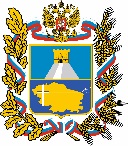 ИЗБИРАТЕЛЬНАЯ  КОМИССИЯСтавропольского краяПОСТАНОВЛЕНИЕ31/ИЗБИРАТЕЛЬНАЯ  КОМИССИЯСтавропольского краяПОСТАНОВЛЕНИЕ31/ИЗБИРАТЕЛЬНАЯ  КОМИССИЯСтавропольского краяПОСТАНОВЛЕНИЕ15 февраля 2019 г.№64/686-6№ п/пНаименование территориальной избирательной комиссииАдрес, телефонтерриториальной избирательной комиссии123Территориальная избирательная комиссия Александровского района356300, Ставропольский край, Александровский район, с.Александровское, ул.К.Маркса, 58, 
(86557) т.2-65-23, т.ф. 2-61-20Территориальная избирательная комиссия Андроповского района357070, Ставропольский край, Андроповский район, с.Курсавка, ул. Красная, 24, (86556) т.ф. 6-22-08Территориальная избирательная комиссия Апанасенковского района356720, Ставропольский край, Апанасенковский район, с.Дивное, ул. Советская, 17,(86555)
т.ф. 5-17-05, 5-18-45Территориальная избирательная комиссия Арзгирского района356570 Ставропольский край, Арзгирский район,
с.Арзгир, ул. П.Базалеева, 3, (86560) т.ф. 3-32-65Территориальная избирательная комиссия Благодарненского района356420, Ставропольский край, Благодарненский район,  г. Благодарный, пл. Ленина, 1, (86549) 
т. 2-14-88, ф. 2-17-40Территориальная избирательная комиссия Буденновского района356800, Ставропольский край, Буденновский район,  г. Буденновск, ул.Октябрьская, 46, (86559) т. 2-17-13Территориальная избирательная комиссия Георгиевского района357820, Ставропольский край, г. Георгиевск, пл. Победы, 1, (8-879-51) т. 5-10-35 Территориальная избирательная комиссия Грачевского района356250, Ставропольский край, Грачевский район, 
с.Грачевка, ул.Ставропольская, 42, 
(86540)т. 4-00-27, 4-01-36, ф. 4-04-01Территориальная избирательная комиссия города Ессентуки357600, Ставропольский край, г. Ессентуки, ул. Вокзальная, д.3а, (87934) т.ф. 6-15-04Территориальная избирательная комиссия города Железноводска357400, Ставропольский край, г. Железноводск, 
ул. Калинина, 2, каб.4, (87932) т. 4-89-95, ф. 3-24-90Территориальная избирательная комиссия Изобильненского района356140, Ставропольский край, Изобильненский район, г. Изобильный, ул. Ленина, 15, каб. 215
(86545) т.ф. 2-21-75Территориальная избирательная комиссия Ипатовского района356630, Ставропольский край, Ипатовский район, 
г.Ипатово,ул.Ленинградская, д.86, 
(86542) т. 2-28-28; ф. 5-68-99Территориальная избирательная комиссия Кировского района357300, Ставропольский край, Кировский район,г. Новопавловск, пл. Ленина, 1,(87938) т. 5-14-72, ф.5-17-81Территориальная избирательная комиссия города Кисловодска357700, Ставропольский край, г.Кисловодск, пр. Победы, 25, (87937) т.ф. 2-98-51Территориальная избирательная комиссия Кочубеевского района357000, Ставропольский край, Кочубеевский район, с. Кочубеевское, ул. Октябрьской революции, 64 
(86550) т.ф. 2-15-65Территориальная избирательная комиссия Красногвардейского района356030 Ставропольский край, Красногвардейский район, с. Красногвардейское, ул. Ленина, 46-а
(86541) т.ф. 2-53-52 Территориальная избирательная комиссия Курского района357850, Ставропольский край, Курский район, ст. Курская, пер.Школьный, д.12, каб.305
(87964) т.ф. 6-28-51, 6-53-31, 6-30-81Территориальная избирательная комиссия Левокумского района357960, Ставропольский край, Левокумский район,
с. Левокумское, ул. Карла Маркса, 170
(86543) т. 3-18-87, 3-16-44, ф. 3-14-93, 3-16-88Территориальная избирательная комиссия города Лермонтова357340, Ставропольский край,г.Лермонтов, ул. Решетника, 1, к.31(87935) т. 3-05-35, ф. 3-76-52Территориальная избирательная комиссия Минераловодского района357202, Ставропольский край, Минераловодский район, г. Минеральные Воды,пр. К. Маркса, 54, к.18 (87922) т. 6-74-29, ф. 6-52-80Территориальная избирательная комиссия города Невинномысска357100, Ставропольский край, г. Невинномысск, 
ул. Гагарина, 59, каб.107(86554) т.ф. 3-15-10Территориальная избирательная комиссия Нефтекумского района356880, Ставропольский край, Нефтекумский район, г. Нефтекумск, пл. Ленина,1, к. 29(86558) т.ф. 4-51-56, 4-50-82Территориальная избирательная комиссия Новоалександровского района356000, Ставропольский край, Новоалександровский район, г. Новоалександровск, ул. Гагарина, 315, каб.6, (86544) т.6-19-45, ф.6-30-35Территориальная избирательная комиссия Новоселицкого района356350, Ставропольский край, Новоселицкий район, с.Новоселицкое, пл.Ленина, 1, каб. 12 
(86548) т.2-04-31; ф.2-14-74Территориальная избирательная комиссия Петровского района356530, Ставропольский край, Петровский район, г. Светлоград, пл. 50 лет Октября, 8, (86547) т. 4-11-46, 4-20-61, ф. 4-31-57Территориальная избирательная комиссия Предгорного района357360, Ставропольский край, Предгорный район, ст-ца Ессентукская, ул. Набережная, 5,
 (87961) т.ф. 5-24-56Территориальная избирательная комиссия города Пятигорска357535, Ставропольский край, г. Пятигорск, пл. Ленина, 2, к.714 (8793) т.ф.97-34-25Территориальная избирательная комиссия Советского района357910, Ставропольский край, Советский район, г. Зеленокумск, ул. Мира, 18, (86552) т. 6-17-48,
ф. 6-11-55Территориальная избирательная комиссия Ленинского района города Ставрополя355002, Ставропольский край, г. Ставрополь, 
ул. Мира, д.282а, (8652) т.ф. 24-63-61Территориальная избирательная комиссия Октябрьского района города Ставрополя 355006, Ставропольский край, г. Ставрополь, ул. Голенева, 21 (8652) т.ф.29-62-11Территориальная избирательная комиссия Промышленного района города Ставрополя  355038, Ставропольский край, г. Ставрополь, ул. Ленина, 415-б, каб.100 (8652) т. 56-11-82, 
ф. 56-26-87Территориальная избирательная комиссия Степновского района357930, Ставропольский край, Степновский район, с. Степное, пл. Ленина, 42, (86563) т. 3-13-74,
ф. 3-13-31Территориальная избирательная комиссия Труновского района356170, Ставропольский край, Труновский район,  с. Донское, ул. Ленина, 5, каб.23(86546) т. 3-11-29, ф. 3-11-26Территориальная избирательная комиссия Туркменского района356540, Ставропольский край, с. Летняя Ставка, 
ул. Советская, 122(86565) т.ф. 2-04-31Территориальная избирательная комиссия Шпаковского района356240, Ставропольский край, Шпаковский район,
г. Михайловск, ул. Ленина, 113(86553) т.ф. 5-16-71Территориальная избирательная комиссия города Георгиевска357820, Ставропольский край, г. Георгиевск, пл. Победы, 1, (87951) т. 2-58-28; ф. 2-75-87Полное наименование, почтовый адрес общеобразовательной организации, телефон и адрес электронной почты Название командыДевиз командыФамилия, имя, отчество и класс участников командыФамилия, имя, отчество наставника (руководителя команды), оказавшего консультационную помощь учащимся в подготовке к олимпиаде, контактный телефонНазвание командного проектаАннотация к командному проекту (не более 10 предложений)ДемьяновЕвгений Викторовичпредседатель избирательной комиссии Ставропольского края, председатель конкурсной комиссииПензинаОльга Владимировнаглавный специалист сектора организации и правового обеспечения избирательного процесса, методического и документационного обеспечения отдела организации и правового обеспечения избирательного процесса, кадрового, методического и документационного обеспечения аппаратаизбирательной комиссии Ставропольского края, секретарь конкурсной комиссииЧлены конкурсной комиссии:Члены конкурсной комиссии:Белявский Дмитрий Сергеевичдоцент кафедры конституционного и международного права Юридического института Северо-Кавказского федерального университета, кандидат юридических наук (по согласованию)Груднев Вячеслав Олеговичзаместитель председателяМолодежной избирательной комиссии Ставропольского края при избирательной комиссии Ставропольского краяКоролеваГалина Петровначлен избирательной комиссии Ставропольского края с правом решающего голосаМальцеваОльга Александровнасекретарь избирательной комиссии Ставропольского краяНедосекова Маргарита Владимировначлен Молодежной избирательной комиссии Ставропольского края при избирательной комиссии Ставропольского края с правом решающего голосаПетроваИрина Андреевнаглавный специалист сектора организации и правового обеспечения избирательного процесса, методического и документационного обеспечения отдела организации и правового обеспечения избирательного процесса, кадрового, методического и документационного обеспечения аппарата избирательной комиссии Ставропольского краяРомаева Наталья Борисовнапроректор по учебно-организационной работе государственного образовательного учреждения дополнительного профессионального образования «Ставропольский краевой институт развития образования, повышения квалификации и переподготовки работников образования» 
(по согласованию)СемилетовВладимир Андреевиччлен избирательной комиссии Ставропольского края с правом решающего голосаТрофимовМаксим Сергеевичдоцент кафедры конституционного и международного права Юридического института Северо-Кавказского федерального университета, кандидат юридических наук (по согласованию)Тхабисимова Людмила Аслановназаместитель директора по научной работе Юридического института Пятигорского государственного университета, директор Северо-Кавказского центра избирательного права и процесса, руководитель Ставропольского отделения Межрегиональной ассоциации конституционалистов России, профессор, доктор юридических наук (по согласованию)Шейкин Александр Сергеевиччлен избирательной комиссии Ставропольского края с правом решающего голоса